Publicado en 28027 el 26/09/2013 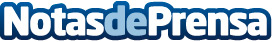 UGH elige a Avance Comunicación como su agencia de marketingEl acuerdo, alcanzado en septiembre, abarcará diversas actuaciones de diseño y marketing onlineDatos de contacto:Noelia PerlaciaNota de prensa publicada en: https://www.notasdeprensa.es/ugh-elige-a-avance-comunicacion-como-su-agencia-de-marketing Categorias: Finanzas Comunicación Marketing Emprendedores http://www.notasdeprensa.es